ACTION COURONNES DE L’AVENT 2014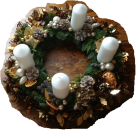 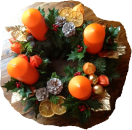 Selon nos habitudes, les bénéfices de cette action seront intégralement versés à une œuvre de bienfaisance prochainement désignée.Production « Made RCCM »Les couronnes seront décorées par nos membres et/ou leur conjoint(e), sur les précieux conseils de Stéphanie Juon, fleuriste. Le local (Tea-Room « Gerber ») est gracieusement mis à notre disposition par Stéphanie Bestenheider. Date retenue : lundi 24 novembre (18h00) Décoration des couronnes Afin de vous garantir les meilleures conditions de « travail » possibles, nous vous prions de bien vouloir vous inscrire par le biais du doodle http://doodle.com/2pxndaqq8t7z47b8ou alors directement auprès de Gabi (079 432 02 03/gabrielle.steinegger@bluewin.ch)Public cible (possibilité de transmettre cette offre à toutes personnes intéressées) : vos conjoint(e)s, enfants, parents, beaux-parents, sœurs et frères, ami(e)s, relations d’affaires (une idée cadeau originale), collègues, votre place de travail…Prix selon le principe « …se faire du bien en faisant du bien… »Diamètre de ~40 cm = CHF 80.00CommandeDernier délai : mercredi 12 novembre 2014 au moyen du formulaire joint.Paiement & livraison Les couronnes commandées devront être payées au comptant lors de la prise de possession. De manière à profiter au maximum de leur fraîcheur, toutes les couronnes devront être retirées d’ici au mercredi 26 novembre au magasin « Au Fleuriste » à Montana (vis-à-vis du restaurant « Le Farinet »).Pour tous renseignements complémentaires, veuillez contacter Gabi 079 432 02 03.Merci pour votre générosité !FORMULAIRE DE COMMANDE à retourner par mail à gabrielle.steinegger@bluewin.chou par fax au 027 480 23 33, au plus tard pour lemercredi 12 novembreNom :			Prénom:		Adresse :			Téléphone :		E-mail :			Fax :		NPA : 		Localité :		NOMBRE DE COURONNES DÉSIRÉES……	Couronne(s)  de l’Avent de ~40 cm de diamètre à CHF 80.00 BOUGIES Couleurs souhaitées :…. blanches…. bleues…. jaunes…. oranges…. rougesNB : Vous pouvez bien entendu apporter vos propres bougies et autres décorations. Si vous avez du matériel de bricolage (pistolet à colle, pinces coupantes, etc) merci de vous en munir.Remarque : Crans-Montana, le 